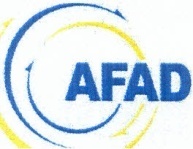 T.C.          Tablo:1BAŞBAKANLIKAfet ve Acil Durum Yönetimi BaşkanlığıAfete Hazır Türkiye Eğitim ve Bilinçlendirme Projesi 
                     Afete Hazır Okul Kampanyası                   GENEL BİLGİLER FORMU 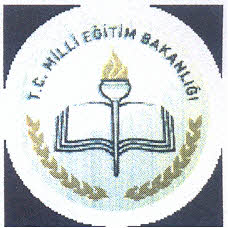 Okul Adı Okul Adı Okul Adı Okul Adı ……………….. İLKOKULU VE ORTAOKULU……………….. İLKOKULU VE ORTAOKULU……………….. İLKOKULU VE ORTAOKULU……………….. İLKOKULU VE ORTAOKULU……………….. İLKOKULU VE ORTAOKULU……………….. İLKOKULU VE ORTAOKULUTarihi: 03/03/2014Tarihi: 03/03/2014Tarihi: 03/03/2014Tarihi: 03/03/2014Bina / Blok Adı Bina / Blok Adı Bina / Blok Adı Bina / Blok Adı B BLOKB BLOKB BLOKB BLOKB BLOKB BLOKB BLOKB BLOKB BLOKB BLOKKat: Koridor Sayısı: 1Koridor Sayısı: 1Koridor Sayısı: 1Koridor Sayısı: 1Koridor Sayısı: 1          OdaSayısı          OdaSayısı DerslikSayısı DerslikSayısıLaboratuarSayısıLaboratuarSayısıElektrik Panosu (Odası): [   x  ] Var [       ] Yok Elektrik Panosu (Odası): [   x  ] Var [       ] Yok Kat: Işıldak Sayısı : 1                       [      ] Yok Işıldak Sayısı : 1                       [      ] Yok Işıldak Sayısı : 1                       [      ] Yok Işıldak Sayısı : 1                       [      ] Yok Işıldak Sayısı : 1                       [      ] Yok           OdaSayısı          OdaSayısı DerslikSayısı DerslikSayısıLaboratuarSayısıLaboratuarSayısıElektrik Panosu (Odası): [   x  ] Var [       ] Yok Elektrik Panosu (Odası): [   x  ] Var [       ] Yok Kat: Acil/Yangın Çıkış Sayısı: 1[    ] Yok Acil/Yangın Çıkış Sayısı: 1[    ] Yok Acil/Yangın Çıkış Sayısı: 1[    ] Yok Acil/Yangın Çıkış Sayısı: 1[    ] Yok Acil/Yangın Çıkış Sayısı: 1[    ] Yok 221100Elektrik Panosu (Odası): [   x  ] Var [       ] Yok Elektrik Panosu (Odası): [   x  ] Var [       ] Yok Yangın Söndürücü : (    X   ) Var      (       )Yok Sayısı ve Yeri : 1Yangın Söndürücü : (    X   ) Var      (       )Yok Sayısı ve Yeri : 1Yangın Söndürücü : (    X   ) Var      (       )Yok Sayısı ve Yeri : 1Yangın Söndürücü : (    X   ) Var      (       )Yok Sayısı ve Yeri : 1Yangın Söndürücü : (    X   ) Var      (       )Yok Sayısı ve Yeri : 1Yangın Söndürücü : (    X   ) Var      (       )Yok Sayısı ve Yeri : 1Yangın Hortumu :     (    )Var          (  X   ) Yok Sayısı ve Yeri : Yangın Hortumu :     (    )Var          (  X   ) Yok Sayısı ve Yeri : Yangın Hortumu :     (    )Var          (  X   ) Yok Sayısı ve Yeri : Yangın Hortumu :     (    )Var          (  X   ) Yok Sayısı ve Yeri : Yangın Hortumu :     (    )Var          (  X   ) Yok Sayısı ve Yeri : Yangın Hortumu :     (    )Var          (  X   ) Yok Sayısı ve Yeri : Yangın Hortumu :     (    )Var          (  X   ) Yok Sayısı ve Yeri : Yangın Hortumu :     (    )Var          (  X   ) Yok Sayısı ve Yeri : Diğer Açıklamalar: Diğer Açıklamalar: Diğer Açıklamalar: Diğer Açıklamalar: Diğer Açıklamalar: Diğer Açıklamalar: Diğer Açıklamalar: Diğer Açıklamalar: Diğer Açıklamalar: Diğer Açıklamalar: Diğer Açıklamalar: Diğer Açıklamalar: Diğer Açıklamalar: Diğer Açıklamalar: Oda-Derslik-Lab. AdıveyaNosuOda-Derslik-Lab. AdıveyaNosuilkyardımKutusuTalimatPanosuKapıAçılışYönüKapıAçılışYönüİlkKurtarılacak(ÖnemliBelge)   TahliyeEngeli(Mobilyavs)Vana/ŞalterVana/ŞalterTehlikeMadde(adı)*YanıcıMalzeme(Ahşap,vs)DumanDedek./Y.Tüpü**DumanDedek./Y.Tüpü**Afet AcilYardımMaIz.Anasınıfı SınıfıAnasınıfı SınıfıVarSOLSOLÖğrencilerYOKYOKYOKYOKSıra ve MasalarKoridordaKoridordaTemin EdilecekBilgisayar SınıfıBilgisayar SınıfıYokSOLSOLBilgisayar kasalarYOKYOKYOKYOKSıra ve MasalarKoridordaKoridordaTemin EdilecekArşiv Arşiv YokSAĞSAĞLaboratuar MalzemeleriYOKYOKYOKYOKYokKoridordaKoridordaTemin EdilecekYemekhaneYemekhaneYokSAĞSAĞÖğrenciler YOKYOKYOKYOKSıra ve MasalarKoridordaKoridordaTemin Edilecek